Технологическая карта урока1. Общая часть1. Общая часть1. Общая часть1. Общая часть1. Общая часть1. Общая часть1. Общая часть1. Общая частьПредмет ФизикаФизикаФизикаФизикаФизикаКласс 10аТема урока Что изучает физикаЧто изучает физикаЧто изучает физикаЧто изучает физикаЧто изучает физикаЧто изучает физикаЧто изучает физикаПланируемые образовательные результатыПланируемые образовательные результатыПланируемые образовательные результатыПланируемые образовательные результатыПланируемые образовательные результатыПланируемые образовательные результатыПланируемые образовательные результатыПланируемые образовательные результатыПредметные Предметные Предметные Метапредметные Метапредметные Личностные Личностные Личностные В результате обучающийсяимеет представление о методах научного познания – наблюдении, эксперименте, законах, научной теории.В результате обучающийсяимеет представление о методах научного познания – наблюдении, эксперименте, законах, научной теории.В результате обучающийсяимеет представление о методах научного познания – наблюдении, эксперименте, законах, научной теории.Регулятивные: умение наблюдать и анализировать свою учебную и познавательную деятельностьумение анализировать существующие и планировать будущие образовательные результатыПознавательные: Умение строить рассуждение от общих закономерностей к частным явлениям и от частных явлений к общим закономерностямУмение определять логические связи между понятиями, обозначать данные логические связи с помощью знаков в схемеКоммуникативные: умение организовывать учебное сотрудничество и совместную деятельность с учителемстроить позитивные отношения в процессе учебной и познавательной деятельности;умение осознанно использовать речевые средства для выражения своих чувств, мыслей и потребностейРегулятивные: умение наблюдать и анализировать свою учебную и познавательную деятельностьумение анализировать существующие и планировать будущие образовательные результатыПознавательные: Умение строить рассуждение от общих закономерностей к частным явлениям и от частных явлений к общим закономерностямУмение определять логические связи между понятиями, обозначать данные логические связи с помощью знаков в схемеКоммуникативные: умение организовывать учебное сотрудничество и совместную деятельность с учителемстроить позитивные отношения в процессе учебной и познавательной деятельности;умение осознанно использовать речевые средства для выражения своих чувств, мыслей и потребностейответственное отношение к учениюготовность и способность к саморазвитию на основе мотивации к обучению и познаниюответственное отношение к учениюготовность и способность к саморазвитию на основе мотивации к обучению и познаниюответственное отношение к учениюготовность и способность к саморазвитию на основе мотивации к обучению и познаниюЦель урокаЦель урокаЦель урокадать учащимся представление о физической науке, физических явлениях, научном методе познания, о механике.дать учащимся представление о физической науке, физических явлениях, научном методе познания, о механике.дать учащимся представление о физической науке, физических явлениях, научном методе познания, о механике.дать учащимся представление о физической науке, физических явлениях, научном методе познания, о механике.дать учащимся представление о физической науке, физических явлениях, научном методе познания, о механике.Основные понятия, изучаемые на урокеОсновные понятия, изучаемые на урокеОсновные понятия, изучаемые на урокеНаблюдения, эксперимент, гипотеза, закон, научная теорияНаблюдения, эксперимент, гипотеза, закон, научная теорияНаблюдения, эксперимент, гипотеза, закон, научная теорияНаблюдения, эксперимент, гипотеза, закон, научная теорияНаблюдения, эксперимент, гипотеза, закон, научная теорияСредства ИКТ, используемые на урокеСредства ИКТ, используемые на урокеСредства ИКТ, используемые на урокеМультимедийная презентацияМультимедийная презентацияМультимедийная презентацияМультимедийная презентацияМультимедийная презентацияРесурсы, используемые на урокеРесурсы, используемые на урокеРесурсы, используемые на уроке-----Организационная структура урокаОрганизационная структура урокаОрганизационная структура урокаОрганизационная структура урокаОрганизационная структура урокаОрганизационная структура урокаОрганизационная структура урокаОрганизационная структура урокаЭтап 1. Вхождение в тему урока и создание условий для осознанного восприятия нового материала (Организационный момент)Этап 1. Вхождение в тему урока и создание условий для осознанного восприятия нового материала (Организационный момент)Этап 1. Вхождение в тему урока и создание условий для осознанного восприятия нового материала (Организационный момент)Этап 1. Вхождение в тему урока и создание условий для осознанного восприятия нового материала (Организационный момент)Этап 1. Вхождение в тему урока и создание условий для осознанного восприятия нового материала (Организационный момент)Этап 1. Вхождение в тему урока и создание условий для осознанного восприятия нового материала (Организационный момент)Этап 1. Вхождение в тему урока и создание условий для осознанного восприятия нового материала (Организационный момент)Этап 1. Вхождение в тему урока и создание условий для осознанного восприятия нового материала (Организационный момент)Длительность этапаДлительность этапаОсновные формы работы учителя и обучающихсяОсновные формы работы учителя и обучающихсяФормируемые УУДФормируемые УУДФормируемые УУДФормируемые УУД10 минут10 минутI. Актуализация знаний.1. Знакомство с классом.2. Знакомство с учебником, правилами и требованиями учителя.3. Запись учениками школьных принадлежностей для урока физики.а) учебник;б) тетрадь 96 л.;в) тетрадь для лабораторных и практических работ – 12 л.;г) тетрадь для контрольных работ – 12 л.;д) калькуляторе) линейка, карандаш, ластик, треугольник, транспортир, ручка (синяя и чёрная).II. Правила техники безопасности в кабинете физики и на уроках физики.журнал по технике безопасности на уроках физики (роспись учащихся об ознакомлении с правилами по ТБ).I. Актуализация знаний.1. Знакомство с классом.2. Знакомство с учебником, правилами и требованиями учителя.3. Запись учениками школьных принадлежностей для урока физики.а) учебник;б) тетрадь 96 л.;в) тетрадь для лабораторных и практических работ – 12 л.;г) тетрадь для контрольных работ – 12 л.;д) калькуляторе) линейка, карандаш, ластик, треугольник, транспортир, ручка (синяя и чёрная).II. Правила техники безопасности в кабинете физики и на уроках физики.журнал по технике безопасности на уроках физики (роспись учащихся об ознакомлении с правилами по ТБ).РегулятивныеРегулятивныеРегулятивныеРегулятивныеЭтап 2. Организация и самоорганизация учащихся в ходе усвоения материала. Организация обратной связиЭтап 2. Организация и самоорганизация учащихся в ходе усвоения материала. Организация обратной связиЭтап 2. Организация и самоорганизация учащихся в ходе усвоения материала. Организация обратной связиЭтап 2. Организация и самоорганизация учащихся в ходе усвоения материала. Организация обратной связиЭтап 2. Организация и самоорганизация учащихся в ходе усвоения материала. Организация обратной связиЭтап 2. Организация и самоорганизация учащихся в ходе усвоения материала. Организация обратной связиЭтап 2. Организация и самоорганизация учащихся в ходе усвоения материала. Организация обратной связиЭтап 2. Организация и самоорганизация учащихся в ходе усвоения материала. Организация обратной связиДлительность этапаДлительность этапаОсновные формы работы учителя и обучающихсяОсновные формы работы учителя и обучающихсяФормируемые УУДФормируемые УУДФормируемые УУДФормируемые УУД20 минут20 минутВечный спор физиков и лириков.Рассматриваем разный взгляд на одни и те же вопросы.1. Физика – наук о природе. А человек – дитя природы. И он должен уметь с ней разговаривать. Но как? На каком языке? Французский поэт Шарль Бодлер писал:Природа – это храм, где камни говорят, 
Хоть часто их язык бывает непонятен.
Вокруг – лес символов, тревожен, необъятен
И символы на нас с усмешкою глядят.Пытливый ум человека не делит мир на части непроницаемой перегородкой: это “лирика”, а это “физика”. В мозгу человека всё сплетено в живой и неделимый клубок мыслей и чувств.2. Научный метод познания.Пытаясь понять окружающий мир, человек ищет закономерности в различных и многообразных явлениях. На основании того, что ему уже известно из наблюдений и опытов, человек пытается угадать новую закономерность. Такая догадка называется гипотезой.Научная гипотеза – это не любая догадка, а только такая, которая может быть проверена на опыте. После того, как догадка высказана, учёные ставят многочисленные опыты с целью подтвердить или опровергнуть эту догадку. Но, далеко не все гипотезы подтверждаются. И тогда начинают рождаться новые гипотезы. А для их проверки ставятся новые эксперименты.Этот процесс – процесс научного познания мира – имел начало, но конца ему не видно.Нам тайны нераскрытые раскрыть пора – 
Лежат без пользы тайны, как в копилке – 
Мы тайны эти с корнем вырвем у ядра – 
На волю пустим джина из бутылки.
Владимир Высоцкий3. Что и как изучает физика?“Учёный изучает природу не потому, что это полезно; он исследует её потому, что это доставляет ему наслаждение, а это даёт ему наслаждение потому, что природа прекрасна. Если бы природа не была прекрасна, она не стоила бы того, чтобы быть познанной; жизнь не стоила бы того, чтобы быть прожитой.“Наука полезна потому, что она научает нас создавать машины, я говорю машины полезны потому, что, работая для нас, они некогда оставят нам больше времени для научных занятий...” Арни Пуанкаре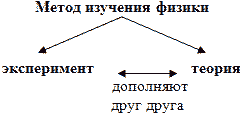 О, сколько нам открытий чудных
Готовят просвещенья дух
И опыт, сын ошибок трудных,
И гений, парадоксов друг,
И случай, бог изобретатель.
А.С.ПушкинТочно подметил великий поэт характер научной деятельности. Опыт – “сын ошибок трудных”, вы можете почувствовать, выполняя лабораторные работы, что гений – “парадоксов друг” - об этом вы узнаете, решая задачи (парадокс _ неожиданная, непривычная мысль, противоречащая опыту).А случай? Есть и он. Настойчивым и внимательным всегда везёт. И это – хорошо.Наука для всех. Много веков длится процесс познания окружающего мира. Огромный труд был затрачен учёными, и немалый труд предстоит затратить каждому молодому человеку для того, чтобы усвоить основы современной науки. Они нужны не только учёному и инженеру, но и рабочему и трактористу. Всё в большей и большей мере люди на работе, да и дома, управляют машинами и механизмами. Чтобы понять, как они работают, нужно знать законы природы.Простые истины. Мы знаем, что камень всегда падает вниз на землю, что есть твёрдые предметы, о которые можно ушибиться, что огонь может обжечь и т.д.Однако, как ни важны подобные знания, накапливаемые ребёнком и взрослым человеком, они ещё не образуют науку. Это частные правила, касающиеся отдельных явлений. Они говорят нам о том, что произойдёт в обычных условиях, но не отвечают на вопрос: почему те или иные события вообще происходят и не могут ли эти события не наступить? Они также не позволяют предсказать, что произойдёт при других условиях.Людям необходимо понять окружающий мир, чтобы использовать его законы для облегчения труда, улучшения условий жизни.Преобразование мира. Именно развитие наук о природе дало в руки человека современную технику, и это привело к преобразованию окружающего нас мира. Основную роль сыграла физика – важнейшая наука, изучающая самые глубокие законы природы.Физика составляет фундамент главнейших направлений техники. Строительная техника, гидротехника, теплотехника, электротехника и энергетика, радиоэлектроника, светотехника, огромная часть военной техник выросли на основе физики. Благодаря сознательному использованию законов физики техника из области случайных находок вышла на широкую дорогу целенаправленного развития.Физика и другие науки. Физика – это наука, занимающаяся изучением основополагающих и вместе с тем наиболее общих свойств окружающего нас материального мира. Поэтому понятия физики и её законы лежат в основе любого раздела естествознания.В настоящее время физика очень тесно связана с астрономией, геологией, химией, биологией и другими естественными науками. Она много объясняет в этих науках, предоставляет им мощные методы исследования.Физические величины и их измерение. Исследование явлений начинается с их наблюдения. Но для того чтобы понять и описать происходящие события, учёные вводят целый ряд физических величин, таких как скорость, сила, давление, температура, электрический заряд и многие другие. Каждой величине надо дать точное определение, в котором указывается, как эту величину можно измерить, как провести необходимый для такого измерения опыт.Чаще всего в определениях физических величин просто уточняют и придают количественную форму тому, что непосредственно воспринимается нашими органами чувств. Так вводят понятия силы, температуры и т.д. Есть величины, которые не воспринимаются непосредственно нашими органами чувств (электрический заряд). Но они выражаются через другие величины, на которые органы чувств человека реагируют. Так, электрический заряд определяется по силам взаимодействия между заряженными телами.Связь между физическими величинами. Чтобы из наблюдений за физическими явлениями сделать общие выводы, найти причины этих явлений, следует установить количественные зависимости между различными физическими величинами. Для этого необходимо специально изменять условия, в которых протекает данное явление. От непосредственного наблюдения надо перейти к физическому эксперименту.Если меняются все условия сразу, то трудно уловить какие-либо закономерности. Поэтому, проводя физический эксперимент, стремятся проследить зависимость данной величины от характера изменения каждого из условий в отдельности. Например, давление газа зависит от его массы, объёма и температуры. Чтобы исследовать эту зависимость, надо сначала изучить, как влияет на давление изменение объёма, когда температура и масса остаются неизменными. Затем нужно проследить, как давление зависит от температуры при постоянном объёме, и т.д.Законы природы и законы, определяющие жизнь общества. Любые изменения в природе подчиняются определённым законам. Движение тел описывается законами механики, распространение света законами оптики и т.д. Различие законов природы и законов, определяющих жизнь общества, состоит в том, что законы природы не изобретаются людьми, а открываются в процессе исследования окружающего мира. Если “общественные” законы могут быть нарушены или отменены, то нарушить или отменить законы природы не может никто!Вечный спор физиков и лириков.Рассматриваем разный взгляд на одни и те же вопросы.1. Физика – наук о природе. А человек – дитя природы. И он должен уметь с ней разговаривать. Но как? На каком языке? Французский поэт Шарль Бодлер писал:Природа – это храм, где камни говорят, 
Хоть часто их язык бывает непонятен.
Вокруг – лес символов, тревожен, необъятен
И символы на нас с усмешкою глядят.Пытливый ум человека не делит мир на части непроницаемой перегородкой: это “лирика”, а это “физика”. В мозгу человека всё сплетено в живой и неделимый клубок мыслей и чувств.2. Научный метод познания.Пытаясь понять окружающий мир, человек ищет закономерности в различных и многообразных явлениях. На основании того, что ему уже известно из наблюдений и опытов, человек пытается угадать новую закономерность. Такая догадка называется гипотезой.Научная гипотеза – это не любая догадка, а только такая, которая может быть проверена на опыте. После того, как догадка высказана, учёные ставят многочисленные опыты с целью подтвердить или опровергнуть эту догадку. Но, далеко не все гипотезы подтверждаются. И тогда начинают рождаться новые гипотезы. А для их проверки ставятся новые эксперименты.Этот процесс – процесс научного познания мира – имел начало, но конца ему не видно.Нам тайны нераскрытые раскрыть пора – 
Лежат без пользы тайны, как в копилке – 
Мы тайны эти с корнем вырвем у ядра – 
На волю пустим джина из бутылки.
Владимир Высоцкий3. Что и как изучает физика?“Учёный изучает природу не потому, что это полезно; он исследует её потому, что это доставляет ему наслаждение, а это даёт ему наслаждение потому, что природа прекрасна. Если бы природа не была прекрасна, она не стоила бы того, чтобы быть познанной; жизнь не стоила бы того, чтобы быть прожитой.“Наука полезна потому, что она научает нас создавать машины, я говорю машины полезны потому, что, работая для нас, они некогда оставят нам больше времени для научных занятий...” Арни ПуанкареО, сколько нам открытий чудных
Готовят просвещенья дух
И опыт, сын ошибок трудных,
И гений, парадоксов друг,
И случай, бог изобретатель.
А.С.ПушкинТочно подметил великий поэт характер научной деятельности. Опыт – “сын ошибок трудных”, вы можете почувствовать, выполняя лабораторные работы, что гений – “парадоксов друг” - об этом вы узнаете, решая задачи (парадокс _ неожиданная, непривычная мысль, противоречащая опыту).А случай? Есть и он. Настойчивым и внимательным всегда везёт. И это – хорошо.Наука для всех. Много веков длится процесс познания окружающего мира. Огромный труд был затрачен учёными, и немалый труд предстоит затратить каждому молодому человеку для того, чтобы усвоить основы современной науки. Они нужны не только учёному и инженеру, но и рабочему и трактористу. Всё в большей и большей мере люди на работе, да и дома, управляют машинами и механизмами. Чтобы понять, как они работают, нужно знать законы природы.Простые истины. Мы знаем, что камень всегда падает вниз на землю, что есть твёрдые предметы, о которые можно ушибиться, что огонь может обжечь и т.д.Однако, как ни важны подобные знания, накапливаемые ребёнком и взрослым человеком, они ещё не образуют науку. Это частные правила, касающиеся отдельных явлений. Они говорят нам о том, что произойдёт в обычных условиях, но не отвечают на вопрос: почему те или иные события вообще происходят и не могут ли эти события не наступить? Они также не позволяют предсказать, что произойдёт при других условиях.Людям необходимо понять окружающий мир, чтобы использовать его законы для облегчения труда, улучшения условий жизни.Преобразование мира. Именно развитие наук о природе дало в руки человека современную технику, и это привело к преобразованию окружающего нас мира. Основную роль сыграла физика – важнейшая наука, изучающая самые глубокие законы природы.Физика составляет фундамент главнейших направлений техники. Строительная техника, гидротехника, теплотехника, электротехника и энергетика, радиоэлектроника, светотехника, огромная часть военной техник выросли на основе физики. Благодаря сознательному использованию законов физики техника из области случайных находок вышла на широкую дорогу целенаправленного развития.Физика и другие науки. Физика – это наука, занимающаяся изучением основополагающих и вместе с тем наиболее общих свойств окружающего нас материального мира. Поэтому понятия физики и её законы лежат в основе любого раздела естествознания.В настоящее время физика очень тесно связана с астрономией, геологией, химией, биологией и другими естественными науками. Она много объясняет в этих науках, предоставляет им мощные методы исследования.Физические величины и их измерение. Исследование явлений начинается с их наблюдения. Но для того чтобы понять и описать происходящие события, учёные вводят целый ряд физических величин, таких как скорость, сила, давление, температура, электрический заряд и многие другие. Каждой величине надо дать точное определение, в котором указывается, как эту величину можно измерить, как провести необходимый для такого измерения опыт.Чаще всего в определениях физических величин просто уточняют и придают количественную форму тому, что непосредственно воспринимается нашими органами чувств. Так вводят понятия силы, температуры и т.д. Есть величины, которые не воспринимаются непосредственно нашими органами чувств (электрический заряд). Но они выражаются через другие величины, на которые органы чувств человека реагируют. Так, электрический заряд определяется по силам взаимодействия между заряженными телами.Связь между физическими величинами. Чтобы из наблюдений за физическими явлениями сделать общие выводы, найти причины этих явлений, следует установить количественные зависимости между различными физическими величинами. Для этого необходимо специально изменять условия, в которых протекает данное явление. От непосредственного наблюдения надо перейти к физическому эксперименту.Если меняются все условия сразу, то трудно уловить какие-либо закономерности. Поэтому, проводя физический эксперимент, стремятся проследить зависимость данной величины от характера изменения каждого из условий в отдельности. Например, давление газа зависит от его массы, объёма и температуры. Чтобы исследовать эту зависимость, надо сначала изучить, как влияет на давление изменение объёма, когда температура и масса остаются неизменными. Затем нужно проследить, как давление зависит от температуры при постоянном объёме, и т.д.Законы природы и законы, определяющие жизнь общества. Любые изменения в природе подчиняются определённым законам. Движение тел описывается законами механики, распространение света законами оптики и т.д. Различие законов природы и законов, определяющих жизнь общества, состоит в том, что законы природы не изобретаются людьми, а открываются в процессе исследования окружающего мира. Если “общественные” законы могут быть нарушены или отменены, то нарушить или отменить законы природы не может никто!ПознавательныеПознавательныеПознавательныеПознавательныеЭтап 3. ПрактикумЭтап 3. ПрактикумЭтап 3. ПрактикумЭтап 3. ПрактикумЭтап 3. ПрактикумЭтап 3. ПрактикумЭтап 3. ПрактикумЭтап 3. ПрактикумДлительность этапаДлительность этапаОсновные формы работы учителя и обучающихсяОсновные формы работы учителя и обучающихсяФормируемые УУДФормируемые УУДФормируемые УУДФормируемые УУД8 минут8 минут1. Пословица гласит: “Лучше один раз увидеть, чем сто раз услышать”. А почему народ так решил?2. Русский поэт И.Северянин в одном из своих стихотворений писал:Мы живём, словно в сне неразгаданном,
На одной из удобных планет...
Много здесь, чего вовсе не надо нам,
А того, что нам хочется – нет...
Чего же нам хочется?1. Пословица гласит: “Лучше один раз увидеть, чем сто раз услышать”. А почему народ так решил?2. Русский поэт И.Северянин в одном из своих стихотворений писал:Мы живём, словно в сне неразгаданном,
На одной из удобных планет...
Много здесь, чего вовсе не надо нам,
А того, что нам хочется – нет...
Чего же нам хочется?КоммуникативныеЛичностные РегулятивныеКоммуникативныеЛичностные РегулятивныеКоммуникативныеЛичностные РегулятивныеКоммуникативныеЛичностные РегулятивныеЭтап 4. Проверка полученных результатов. КоррекцияЭтап 4. Проверка полученных результатов. КоррекцияЭтап 4. Проверка полученных результатов. КоррекцияЭтап 4. Проверка полученных результатов. КоррекцияЭтап 4. Проверка полученных результатов. КоррекцияЭтап 4. Проверка полученных результатов. КоррекцияЭтап 4. Проверка полученных результатов. КоррекцияЭтап 4. Проверка полученных результатов. КоррекцияДлительность этапаДлительность этапаФорма проверки полученных результатов, осуществление коррекцииФорма проверки полученных результатов, осуществление коррекцииФормируемые УУДФормируемые УУДФормируемые УУДФормируемые УУД2 минуты2 минутыДискуссия о заданиях предыдущего этапаДискуссия о заданиях предыдущего этапаКоммуникативныеКоммуникативныеКоммуникативныеКоммуникативныеЭтап 5. Подведение итогов, домашнее заданиеЭтап 5. Подведение итогов, домашнее заданиеЭтап 5. Подведение итогов, домашнее заданиеЭтап 5. Подведение итогов, домашнее заданиеЭтап 5. Подведение итогов, домашнее заданиеЭтап 5. Подведение итогов, домашнее заданиеЭтап 5. Подведение итогов, домашнее заданиеЭтап 5. Подведение итогов, домашнее заданиеДлительность этапаДлительность этапаРефлексия по достигнутым или недостигнутым образовательным результатамРефлексия по достигнутым или недостигнутым образовательным результатамФормируемые УУДФормируемые УУДФормируемые УУДФормируемые УУД5 минут5 минутТест на слайде презентацииТест на слайде презентацииКоммуникативныеРегулятивныеКоммуникативныеРегулятивныеКоммуникативныеРегулятивныеКоммуникативныеРегулятивныеДомашнее заданиеДомашнее заданиеДомашнее заданиеЗаписи выучить с учетом параграфа 1Записи выучить с учетом параграфа 1Записи выучить с учетом параграфа 1Записи выучить с учетом параграфа 1Записи выучить с учетом параграфа 1